Dětský divadelní soubor Hrejkováček Vás zve na své představeníKDO ZACHRÁNÍ PRINCEZNU ?Na motivy známé televizní pohádky Princové jsou na drakaKde: v sále KD v Hrejkovicích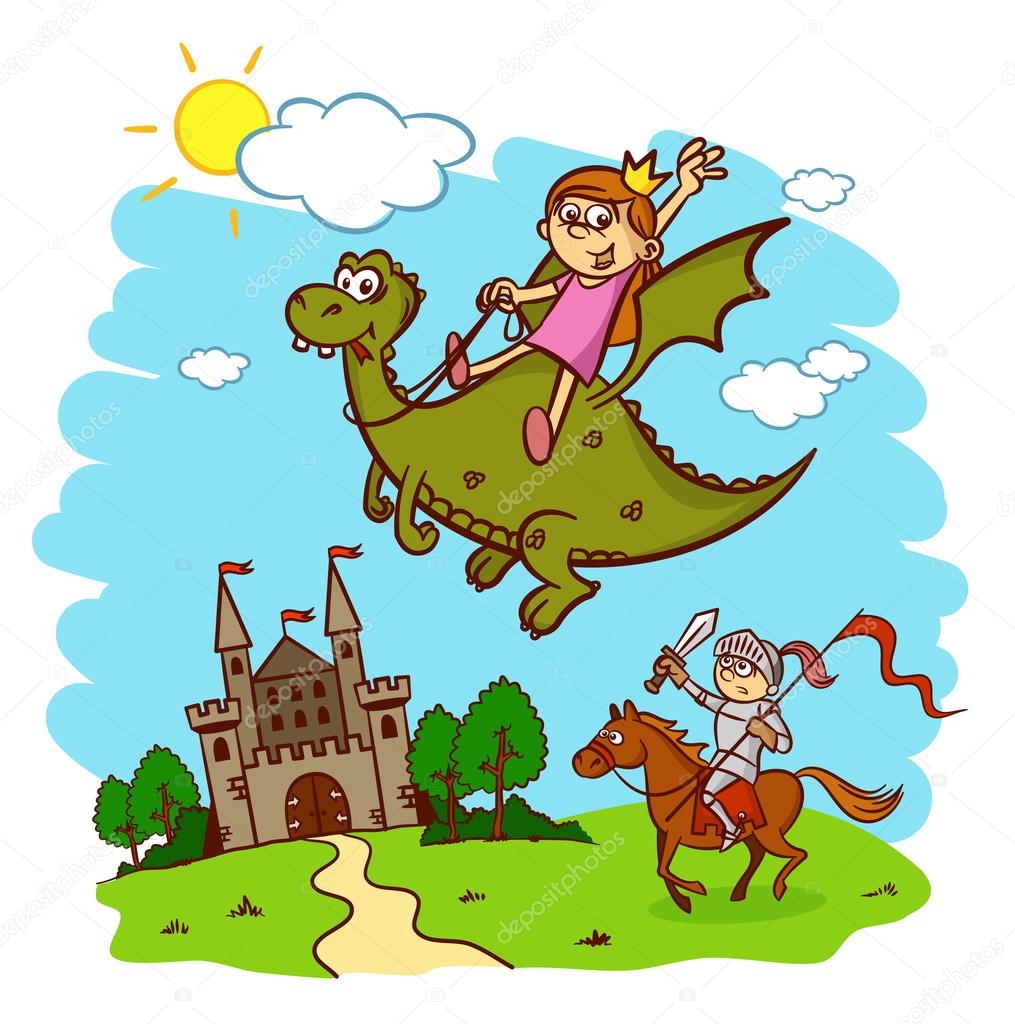 Kdy: v neděli 20.11.2022 v 15,00 hodin Vstupné dobrovolné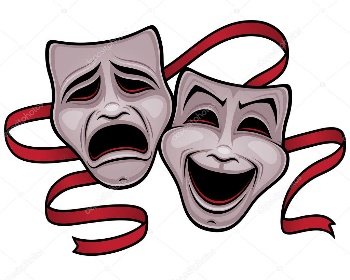                 Přijďte si s námi zazpívat, těšíme se na Vás!